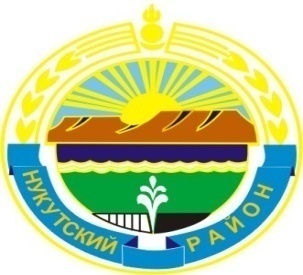 МУНИЦИПАЛЬНОЕ  ОБРАЗОВАНИЕ «НУКУТСКИЙ  РАЙОН»АДМИНИСТРАЦИЯМУНИЦИПАЛЬНОГО ОБРАЗОВАНИЯ «НУКУТСКИЙ РАЙОН»ПОСТАНОВЛЕНИЕот 26 октября 2018 года		            № 552 		                  п. НовонукутскийОб увеличении размерародительской платы за присмотр и уход в дошкольных образовательных учрежденияхмуниципального образования «Нукутский район»            В соответствии с  п.34 ст.2 и ст.65 Федерального закона Российской Федерации от 29.12.2012 года № 273-ФЗ «Об образовании в Российской Федерации», постановлением Правительства Иркутской области от 28.06.2018 года № 464-пп «О внесении изменений в приложение к постановлению Правительства Иркутской области от 30 сентября 2015 года № 498-пп», письмом Министерства образования и науки Российской Федерации от 24.04.2013 года «№ ДЛ – 101/08 «О размере платы, взимаемой с родителей (законных представителей) за присмотр и уход за детьми», Положением о порядке установления платы, взимаемой с родителей (законных представителей) за присмотр и уход за ребенком в муниципальных дошкольных образовательных учреждениях, реализующих основные общеобразовательные программы дошкольного образования, утвержденного постановлением Администрации муниципального образования «Нукутский район» от 09.01.2014 года № 12, руководствуясь ст.35 Устава муниципального образования «Нукутский район», АдминистрацияПОСТАНОВЛЯЕТ:Установить с 01 ноября 2018 года размер ежемесячной родительской платы за присмотр и уход в муниципальных дошкольных образовательных учреждениях 1967,0 рублей (Приложение № 1). Установить с 01 ноября 2018 года средний размер родительской платы за питание детей в муниципальных дошкольных образовательных учреждениях  - 95,58 рублей в день.Считать утратившим силу постановление Администрации муниципального образования «Нукутский район» от 01.03.2017 года № 40 «Об увеличении размера родительской платы за присмотр и уход в дошкольных образовательных организациях муниципального образования «Нукутский район».Опубликовать настоящее постановление в печатном издании «Официальный курьер» и разместить на официальных сайтах муниципального образования «Нукутский район» и МКУ «Центр образования Нукутского района».Контроль за исполнением данного постановления  возложить на заместителя мэра  муниципального образования «Нукутский район» по социальным вопросам М.П. Хойлову.        Мэр                                                                                                            С.Г. ГомбоевПриложение № 1к постановлению АдминистрацииМО «Нукутский район»от 26.10.2018 г. № 552Расчет размера родительской платы за присмотр и уход за детьми за 1 ребенком в муниципальных дошкольных образовательных учреждениях№ п/пНаименование продуктовСредняя стоимость за единицу измерения, руб.Норма расхода на 1 ребенка (кг, л, шт)Норма расхода на 1 ребенка (кг, л, шт)Расходы на 1 ребенка  в месяц, рублейРасходы на 1 ребенка  в месяц, рублейРасходы на 1 ребенка  в месяц, рублей№ п/пНаименование продуктовСредняя стоимость за единицу измерения, руб.1-3 года3-7 лет1-3 года3-7 лет3-7 лет1Молоко и кисломолочные продукты, л       600,370,4456,88493,92493,922Творог, творожные изделия с м.д.ж.   600,030,0437,0449,3949,393Сметана с м.д.ж. не более 15%, кг          1200,0080,0119,7624,7024,704Сыр твердый, кг                           3200,0040,00626,3439,5139,515Мясо (бескостное/на кости), кг             2700,050,055277,83305,61305,616Птица (куры 1 кат. потр./цыплята, кг    1600,020,02265,8672,4472,447Рыба, кг 1200,030,03474,0983,9783,978Колбасные изделия, кг                      260-0,00737,4637,469Яйцо куриное столовое, шт                 6,40,020,0242,633,163,1610Картофель, кг  380,10,1278,2093,8493,8411Овощи, зелень, кг                          600,1550,21191,39259,31259,3112Фрукты (плоды) свежие, кг                  1120,0450,05103,72115,25115,2513Фрукты (плоды) сухие, кг                   720,0090,0113,3414,8214,8214Соки фруктовые (овощные), кг               650,10,1133,77133,77133,7715Хлеб ржаной (ржано-пшеничный), кг          230,040,0518,9323,6723,6716Хлеб пшеничный или хлеб зерновой, кг       230,060,0728,4033,1333,1317Крупы (злаки), бобовые, кг                 550,030,0433,9645,2845,2818Макаронные изделия, кг                     320,0080,0125,277,907,9019Мука пшеничная хлебопекарная, кг           540,0230,02525,5627,7827,7820Масло коровье сладкосливочное, кг          1410,0150,01843,5352,2352,2321Масло растительное, л                     720,0080,0111,8514,8214,8222Кондитерские изделия, кг                   1200,0050,01812,3544,4544,4523Чай, включая фиточай, кг                   4800,00050,00064,945,935,9324Какао-порошок, кг                          3500,00050,00063,604,324,3225Сахар, кг                                  520,030,0432,1042,8142,8126Дрожжи хлебопекарные, кг                   370,00040,00050,300,380,3827Мука картофельная (крахмал), кг            350,0020,0031,442,162,1628Соль пищевая поваренная, кг                140,0040,0061,151,731,73ВсегоВсегоВсегоВсегоВсего1 704,252 033,742 033,74Средний размер родит.платы на питание по 2 категориям воспитанников в мес.  Средний размер родит.платы на питание по 2 категориям воспитанников в мес.  Средний размер родит.платы на питание по 2 категориям воспитанников в мес.  Средний размер родит.платы на питание по 2 категориям воспитанников в мес.  Средний размер родит.платы на питание по 2 категориям воспитанников в мес.  Средний размер родит.платы на питание по 2 категориям воспитанников в мес.  1 869,01 869,0Средний размер родит.платы на питание по 2 категориям воспитанников в день  Средний размер родит.платы на питание по 2 категориям воспитанников в день  Средний размер родит.платы на питание по 2 категориям воспитанников в день  Средний размер родит.платы на питание по 2 категориям воспитанников в день  Средний размер родит.платы на питание по 2 категориям воспитанников в день  Средний размер родит.платы на питание по 2 категориям воспитанников в день  95,5895,58 Размер родительской платы на хозяйственно-бытовые нужды (руб. в месяц) Размер родительской платы на хозяйственно-бытовые нужды (руб. в месяц) Размер родительской платы на хозяйственно-бытовые нужды (руб. в месяц) Размер родительской платы на хозяйственно-бытовые нужды (руб. в месяц) Размер родительской платы на хозяйственно-бытовые нужды (руб. в месяц) Размер родительской платы на хозяйственно-бытовые нужды (руб. в месяц)98,00 Итого в месяц Итого в месяц Итого в месяц Итого в месяц Итого в месяц Итого в месяц1 967,0